              SHIVALIK PUBLIC SCHOOL, MOHALI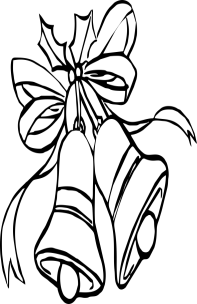 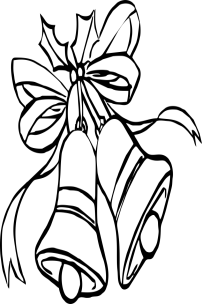 PLANNER FOR THE MONTH OF DECEMBER, 2019CLASS-K.G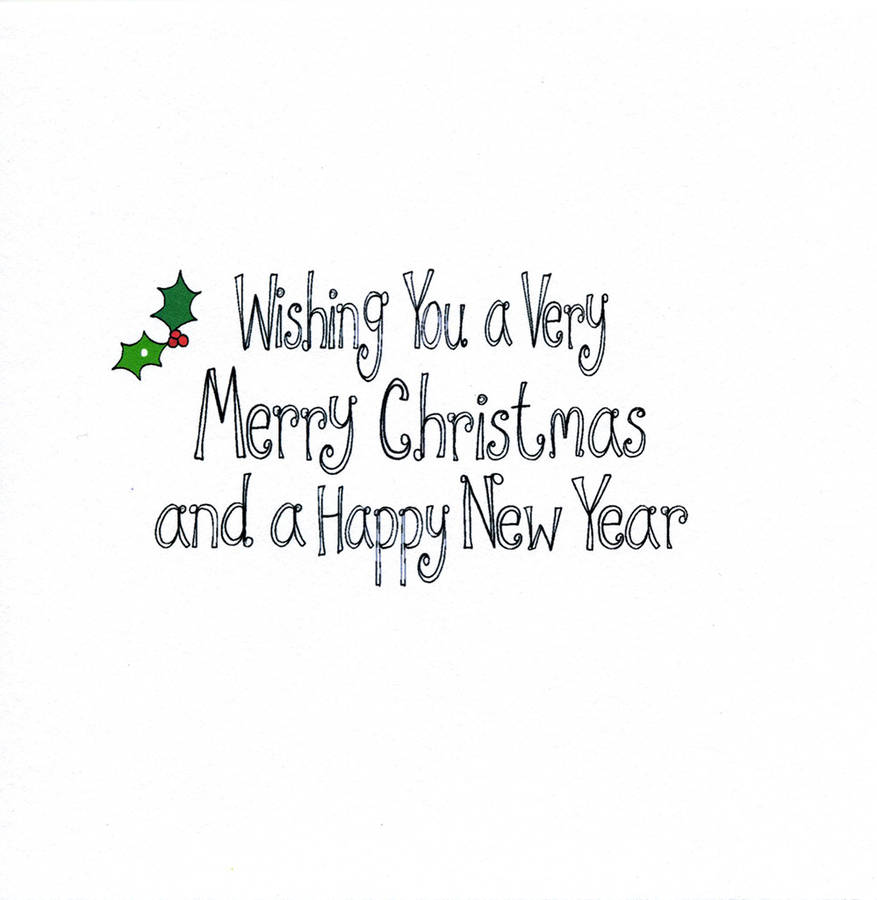 ENGLISH;;WORLD OF LETTERS LEVEL III can spot!                                                            Page 96 , 97Let’s learn to join! (and)                                   Page 98 , 99I can Make Sentences!                                      Page 100I can Rhyme Words ( ai, ay, ee, ea)                Page 101ENGLISH ORALREADING PAGE: 101MATHS;My Learning Train, World of Numbers Level – IIMORE NUMBER NAMES (11-20) (Page-76,77,78)I can spot differences (page-79)I can fill (page-80)I can fill (page-81)Fun with shapes (page-82)HINDIअ – अ:   क – ज्ञ दो अक्षर वाले शब्द तीन अक्षर वाले शब्द शब्द जोड़ चित्र पहचान कर नाम लिखोचित्र पहचाने और सही शब्द पर गोला लगाएँ। चित्र को सही शब्द से मिलाएँश्रुतलेखHINDI ORALReadingpage28,29,30,31,32EVS;CleanlinessGood HabitsDRAWING;Colouring  pages 23,24,25Drawing :An X-mas treeCRAFTMaking Santa capsTeachers of class K.G.Ms.Inderjit Kaur-K.G.-M,Ms.Nimisha-K.G.-S,Ms.Deepshikha-K.G.-A,Ms.Paramjeetkaur-K.G.-B,Ms.Harjinder Kaur-K.G.-C